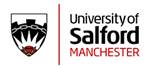 Radiography Department, Allied and Public Health DirectorateVERIFICATION OF CLINICAL REQUIREMENTS FORADVANCED MEDICAL IMAGING PROGRAMMEPLEASE COMPLETE THIS FORM ELECTRONICALLYPlease complete this form and submit it alongside your application  Suggested hours of clinical work-based learningAlthough we have very good progression and completion statistics, there is an increasing number of students who fail to progress within the normal timeframe of the module because they are not given sufficient access to clinical cases in order to develop their expertise and competence.Obviously, all students learn at different rates so the figures below are approximate, based on our experience of working with previous learners and the advice of our clinical experts in these areas. Clinical learning hours should therefore be reviewed regularly, along with the progress of the individual learner, as part of a structured mentoring process. For modules that include clinical assessments in placement, there is a procedure-specific assessment form that can be used to gauge student progress. It is also worth noting that effective clinical learning happens when the learning is regular, rather than intermittent.For other specialisms not listed above please contact the Programme Leader for more information. SECTION 1PERSONAL & CONTACT DETAILSNB – You are not obliged to provide all the details on this page but please do provide any means of contact that the course team may use.SURNAMEPREFERRED FIRST NAMEDATE OF BIRTHE-MAIL ADDRESSHOME ADDRESSHOME TELEPHONE NOMOBILE TELEPHONE NOWORK TELEPHONE NOPLACEMENT ADDRESSSECTION 2FOR WHICH QUALIFICATION DO YOU PROPOSE TO STUDY?	Single Module	PGCert	PGDip	MScAdvanced Medical Imaging				Proposed areas of study SELECT OR HIGHLIGHT all that apply….Ba Swallow / Videofluoroscopy     GI Reporting                                  Mammography	             	Mammography Reporting                Breast Ultrasound	             	Breast Interventional 	             		CT Colonography	             		 Cardiac stress course	             	Chest Reporting                                                                                          		   Skeletal Reporting                          Other modules  (please specify):   ………………………………………………………………..……………..……………..………………………………………………………………………..……………..……………..………SECTION 3CLINICAL EXPERIENCE Are you currently employed in your proposed area of study?  YES / NO  (PLEASE DELETE)If yes, how long have you been employed in this area?Will you have access to the suggested number of sessions/cases identified for your area of study on page 4? (please see back page for suggested hours of clinical work-based learning)SECTION 4CLINICAL EXPERIENCE / MENTORINGYou will need to identify a suitable person who can act as mentor throughout the course; the Mentor will be responsible for the clinical education in your own department and therefore needs to be a qualified and experienced practitioner.  Those new to mentoring may be required to undertake a short training course and will be invited to attend a mentoring workshop.Your must have secured a suitable clinical placement in a department suitable to support your specialism that will last throughout the duration of your academic course. A minimum of 2 or 3 days a week is recommended for a single module. It is the students responsibility to secure a placement prior to commencement of the Programme and no unconditional offer will be made without this placement.Name & position of mentor Email & contact telephone number of mentorSIGNATURE OF MENTORTO BE COMPLETED BY DEPARTMENT / STUDENT’S MANAGER;I understand that in order for the student to be offered a place on this course, the support of a clinical mentor and access to an appropriate caseload in the clinical environment is required throughout the duration of the course. I agree to support this student through the course and provide the student with access to the required clinical caseload I am able to satisfy the above criteria. NAME   								(Department Manager)SIGNATURE OF MANAGERTO BE COMPLETED BY THE STUDENT;I understand that my clinical education is a partnership between myself, my department and the University of Salford, and I authorise appropriate communication between my department and the University of Salford.SIGNATURE OF STUDENTDATESpecialismNo cases required in logbookRecommended Clinical Learning HoursPROCEDURE:PROCEDURE:PROCEDURE:Breast intervention:Biopsy and wire insertion40 Core Biopsy & 10 localisationsor 50 biopsiesU/S: To be negotiated. Minimum 2-3 cases per week. Recommend attending at least two MDT meetings within the moduleBreast ultrasound200Minimum of 3 scanning sessions per week. Recommend attending at least two MDT meetings within the moduleBarium swallows CTCVFSS100100To be negotiated.1-2 lists per week (3 cases per week)Recommend attending at least two MDT meetings within the moduleCardiac Stress170 maximum140 minimumMinimum 5 cases per weekMaximum and minimum case numbers are dependent on prior experienceMammography250Minimum 25 cases per weekSymptomatic services only: In order to meet the requirements of this course a minimum number of 20 cases per week is required. If this is not achievable then you need to arrange additional time at a screening service to achieve your case numbers. This will be at an additional cost to your service.You may also need access to a screening service for the Advanced Techniques module and access to the required clinical caseload.REPORTING:REPORTING:REPORTING:Barium swallowCTC 150120(A proportion of these reports can be formed from the procedures that you undertook in your first module)Minimum of two 4 hour reporting sessions per week (one of these may be sitting in on reporting sessions with mentor).Recommend attending at least two MDT meetings within the moduleMSK1500 minimum (10% immature skeleton)Minimum of two 4 hour reporting sessions per week (one of these may be sitting in on reporting sessions with mentor). Recommend attending at least one MDT meetings within the moduleExtending Practice GP/MSK Reporting600BreastScreening programme: Read 1500 screening sets and report 500 symptomatic images.Symptomatic service: Read 1000 screening sets and report 1000 symptomatic images. You will be required to make arrangements to access screening images in a screening unit nearby.2000Minimum of two 4 hour reporting sessions per week, (one of these may be sitting in on reporting sessions with mentor).Recommend attending at least four MDT meetings within the moduleCTH150Breast MRIStudents should have access to report at least 100 cases per year to be able to undertake this module and maintain competency. 100